Empowerment and participation are critical elements of creating an organisation that is safe for children and young people. It is particularly important for children and young people who have experienced family and domestic violence (FDV)This self-assessment tool describes a range of actions, cultures and behaviours that establish and support the implementation of Child Safe Organisations Principle 2 in FDV services. It provides an opportunity to identify service strengths, practices and opportunities for improvement. The criteria listed are intended as a guide only, as it is recognised that some services will already be demonstrating empowerment and participation of children and young people practices and others will be working towards them. Depending on service needs the criteria tool can be used to work on individual criteria or Principle 2 as a whole.Alternatively, for efficiency, you may like to form working groups to evaluate the individual criteria and then as a service finalise your action plans.Space has been left in each criterion for services to include additional practices that are specific to their service operations. The strengths and gaps in service delivery identified by the tool can be used to develop action plans specific to your service.Across Australia, many agencies are developing resources to support organisations meet the requirements of the Child Safe Standards and Principles. The project is very grateful to those organisations who shared their resources to assist in the development of this reflective tool Below is a list of agencies that can provide further information that will assist your service demonstrate a commitment to the empowerment and participation of children and young people. Commissioner for Children and Young People WAhttps://www.ccyp.wa.gov.au/Commissioner for Children and Young People Tasmaniahttps://www.childcomm.tas.gov.au/participation-2/Office of the Children’s Guardian, NSW GovernmentTraining and resources | Office of the Children's Guardian (nsw.gov.au)Commissioner for Children and Young People, VictoriaCCYP-Empowerment-and-participation-guide-for-Web.pdfCommonwealth Child Safe Frameworkhttps://childsafety.pmc.gov.au/what-we-do/commonwealth-child-safe-frameworkCHILDREN’S RIGHTSCHILDREN’S RIGHTSCHILDREN’S RIGHTSCHILDREN’S RIGHTSCHILDREN’S RIGHTSCHILDREN’S RIGHTSCHILDREN’S RIGHTSIndicators that support the criteria Rating-circle the number of stars where you sitEvidence-how do we know?What can we do to improve?Person(s) Responsible By whenComplete5 Star = Always         4 Star = Most of the time         3 Star = Sometimes        2 Star = Rarely        1 Star = Never5 Star = Always         4 Star = Most of the time         3 Star = Sometimes        2 Star = Rarely        1 Star = Never5 Star = Always         4 Star = Most of the time         3 Star = Sometimes        2 Star = Rarely        1 Star = Never5 Star = Always         4 Star = Most of the time         3 Star = Sometimes        2 Star = Rarely        1 Star = Never5 Star = Always         4 Star = Most of the time         3 Star = Sometimes        2 Star = Rarely        1 Star = Never5 Star = Always         4 Star = Most of the time         3 Star = Sometimes        2 Star = Rarely        1 Star = Never5 Star = Always         4 Star = Most of the time         3 Star = Sometimes        2 Star = Rarely        1 Star = NeverChildren’s awareness of their rights is raised Welcome packs provideInformation about C&YP rights, ways to provide feedback and make a complaint Information displayed in the service is accessible and includesUN Convention of the Rights of a Child posters Child Safe StandardsPB postersChildren’s Rights posters are available in CaLD and local Aboriginal languages in a child friendly format.Specific time is allocated to providing C&YP with education on their rights under the United Nations Convention on the Rights of the Child.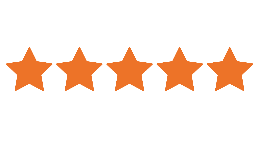 Children’s awareness of their rights is raised Welcome packs provideInformation about C&YP rights, ways to provide feedback and make a complaint Information displayed in the service is accessible and includesUN Convention of the Rights of a Child posters Child Safe StandardsPB postersChildren’s Rights posters are available in CaLD and local Aboriginal languages in a child friendly format.Specific time is allocated to providing C&YP with education on their rights under the United Nations Convention on the Rights of the Child.Children’s awareness of their rights is raised Welcome packs provideInformation about C&YP rights, ways to provide feedback and make a complaint Information displayed in the service is accessible and includesUN Convention of the Rights of a Child posters Child Safe StandardsPB postersChildren’s Rights posters are available in CaLD and local Aboriginal languages in a child friendly format.Specific time is allocated to providing C&YP with education on their rights under the United Nations Convention on the Rights of the Child.Children’s awareness of their rights is raised Welcome packs provideInformation about C&YP rights, ways to provide feedback and make a complaint Information displayed in the service is accessible and includesUN Convention of the Rights of a Child posters Child Safe StandardsPB postersChildren’s Rights posters are available in CaLD and local Aboriginal languages in a child friendly format.Specific time is allocated to providing C&YP with education on their rights under the United Nations Convention on the Rights of the Child.Children and young people's right to play is supported across the serviceCY&P participate in developing and reviewing a Child Code of Conduct that is displayed and available in a child-friendly format.Child Safety Code of Conduct Sample provided and a new one developed with C&YP periodically.Created and reviewed at house meetings.5 Star = Always         4 Star = Most of the time         3 Star = Sometimes        2 Star = Rarely        1 Star = Never5 Star = Always         4 Star = Most of the time         3 Star = Sometimes        2 Star = Rarely        1 Star = Never5 Star = Always         4 Star = Most of the time         3 Star = Sometimes        2 Star = Rarely        1 Star = Never5 Star = Always         4 Star = Most of the time         3 Star = Sometimes        2 Star = Rarely        1 Star = Never5 Star = Always         4 Star = Most of the time         3 Star = Sometimes        2 Star = Rarely        1 Star = Never5 Star = Always         4 Star = Most of the time         3 Star = Sometimes        2 Star = Rarely        1 Star = Never5 Star = Always         4 Star = Most of the time         3 Star = Sometimes        2 Star = Rarely        1 Star = NeverStaff actively seek information on children’s cultural needs.Staff to complete SBS traininghttps://inclusion-program.com.au/contactStaff follow the organisation's Reconciliation Action PlanStaff are welcoming of families from a range of culturally diverse backgrounds Host events which celebrate diversity and significant cultural/religious festivals,Include Harmony Week, NAIDOC Week, and Eid al-Fitr. Staff consider children’s diverse backgrounds and respond sensitively to the needs of Aboriginal and Torres Strait Islander children,children with disability,LGBTQIA+ children and Children from culturally and linguistically diverse backgroundsCY&P are supported to share information about their sexual orientation, intersex status or gender identity.INCLUSION OF CHILDREN’S VOICES – EMPOWERING CULTUREINCLUSION OF CHILDREN’S VOICES – EMPOWERING CULTUREINCLUSION OF CHILDREN’S VOICES – EMPOWERING CULTUREINCLUSION OF CHILDREN’S VOICES – EMPOWERING CULTUREINCLUSION OF CHILDREN’S VOICES – EMPOWERING CULTUREINCLUSION OF CHILDREN’S VOICES – EMPOWERING CULTUREINCLUSION OF CHILDREN’S VOICES – EMPOWERING CULTUREIndicators that support the criteria Rating-circle the number of stars where you sitEvidence-how do we know?What can we do to improve?Person(s) Responsible By whenComplete5 Star = Always         4 Star = Most of the time         3 Star = Sometimes        2 Star = Rarely        1 Star = Never5 Star = Always         4 Star = Most of the time         3 Star = Sometimes        2 Star = Rarely        1 Star = Never5 Star = Always         4 Star = Most of the time         3 Star = Sometimes        2 Star = Rarely        1 Star = Never5 Star = Always         4 Star = Most of the time         3 Star = Sometimes        2 Star = Rarely        1 Star = Never5 Star = Always         4 Star = Most of the time         3 Star = Sometimes        2 Star = Rarely        1 Star = Never5 Star = Always         4 Star = Most of the time         3 Star = Sometimes        2 Star = Rarely        1 Star = Never5 Star = Always         4 Star = Most of the time         3 Star = Sometimes        2 Star = Rarely        1 Star = NeverChildren and young peopleReport their views are taken seriously Have regular opportunities to share their views, provide feedback and raise concerns Provide feedback through a range of methods, including suggestion boxes, surveys, group activities, graffiti boardsRegular meetings with childrenDone online with IPAD.DocumentationChildren and young peopleReport their views are taken seriously Have regular opportunities to share their views, provide feedback and raise concerns Provide feedback through a range of methods, including suggestion boxes, surveys, group activities, graffiti boardsRegular meetings with childrenDone online with IPAD.DocumentationChildren and young peopleReport their views are taken seriously Have regular opportunities to share their views, provide feedback and raise concerns Provide feedback through a range of methods, including suggestion boxes, surveys, group activities, graffiti boardsRegular meetings with childrenDone online with IPAD.DocumentationC&YP views are included in day-to-day planning, includingDaily activitiesHoliday programsNew programsEnvironment changes Equipment  purchasesPoliciesChild Code of Conduct	C&YP views are included in day-to-day planning, includingDaily activitiesHoliday programsNew programsEnvironment changes Equipment  purchasesPoliciesChild Code of Conduct	C&YP views are included in day-to-day planning, includingDaily activitiesHoliday programsNew programsEnvironment changes Equipment  purchasesPoliciesChild Code of Conduct	C&YP views are included in day-to-day planning, includingDaily activitiesHoliday programsNew programsEnvironment changes Equipment  purchasesPoliciesChild Code of Conduct	C&YP views are included in day-to-day planning, includingDaily activitiesHoliday programsNew programsEnvironment changes Equipment  purchasesPoliciesChild Code of Conduct	C&YP views are included in day-to-day planning, includingDaily activitiesHoliday programsNew programsEnvironment changes Equipment  purchasesPoliciesChild Code of Conduct	C&YP views are included in day-to-day planning, includingDaily activitiesHoliday programsNew programsEnvironment changes Equipment  purchasesPoliciesChild Code of Conduct	C&YP are given opportunities to design and lead activitiesC&YP and staff regularly evaluate activities and use the information for future planning.CY&P are given feedback on the progress and outcomes of any planning, discussion, or consultations.C&YP's house meetings are held regularly decisions recorded follow up actions reported on.C&YP's house meetings are held regularly decisions recorded follow up actions reported on.C&YP's house meetings are held regularly decisions recorded follow up actions reported on.C&YP complete an exit interview giving feedback on the services and support they have received  https://www.involve.me/pricing/ENVIRONMENTSENVIRONMENTSENVIRONMENTSENVIRONMENTSENVIRONMENTSENVIRONMENTSENVIRONMENTSIndicators that support the criteria Rating-circle the number of stars where you sitEvidence-how do we know?What can we do to improve?Person(s) Responsible By whenComplete5 Star = Always         4 Star = Most of the time         3 Star = Sometimes        2 Star = Rarely        1 Star = Never5 Star = Always         4 Star = Most of the time         3 Star = Sometimes        2 Star = Rarely        1 Star = Never5 Star = Always         4 Star = Most of the time         3 Star = Sometimes        2 Star = Rarely        1 Star = Never5 Star = Always         4 Star = Most of the time         3 Star = Sometimes        2 Star = Rarely        1 Star = Never5 Star = Always         4 Star = Most of the time         3 Star = Sometimes        2 Star = Rarely        1 Star = Never5 Star = Always         4 Star = Most of the time         3 Star = Sometimes        2 Star = Rarely        1 Star = Never5 Star = Always         4 Star = Most of the time         3 Star = Sometimes        2 Star = Rarely        1 Star = NeverEnvironments are physically and psychologically safe and includeAccessible spaces that have equipment and resources appropriate to the age, development and interests of children and young people including Separate areas for teenagers where possibleCulturally appropriate language, photographs and artwork are displayed in the service including Aboriginal children,children from CaLD backgrounds, LGBTQIA+ children children with a disabilityHomewares and equipment that reflect the cultures of C&YP are available for use in the serviceOpportunities for social and individual play and recreation are providedEnvironments are physically and psychologically safe and includeAccessible spaces that have equipment and resources appropriate to the age, development and interests of children and young people including Separate areas for teenagers where possibleCulturally appropriate language, photographs and artwork are displayed in the service including Aboriginal children,children from CaLD backgrounds, LGBTQIA+ children children with a disabilityHomewares and equipment that reflect the cultures of C&YP are available for use in the serviceOpportunities for social and individual play and recreation are providedEnvironments are physically and psychologically safe and includeAccessible spaces that have equipment and resources appropriate to the age, development and interests of children and young people including Separate areas for teenagers where possibleCulturally appropriate language, photographs and artwork are displayed in the service including Aboriginal children,children from CaLD backgrounds, LGBTQIA+ children children with a disabilityHomewares and equipment that reflect the cultures of C&YP are available for use in the serviceOpportunities for social and individual play and recreation are providedEnvironments are physically and psychologically safe and includeAccessible spaces that have equipment and resources appropriate to the age, development and interests of children and young people including Separate areas for teenagers where possibleCulturally appropriate language, photographs and artwork are displayed in the service including Aboriginal children,children from CaLD backgrounds, LGBTQIA+ children children with a disabilityHomewares and equipment that reflect the cultures of C&YP are available for use in the serviceOpportunities for social and individual play and recreation are providedEnvironments are physically and psychologically safe and includeAccessible spaces that have equipment and resources appropriate to the age, development and interests of children and young people including Separate areas for teenagers where possibleCulturally appropriate language, photographs and artwork are displayed in the service including Aboriginal children,children from CaLD backgrounds, LGBTQIA+ children children with a disabilityHomewares and equipment that reflect the cultures of C&YP are available for use in the serviceOpportunities for social and individual play and recreation are providedEnvironments are physically and psychologically safe and includeAccessible spaces that have equipment and resources appropriate to the age, development and interests of children and young people including Separate areas for teenagers where possibleCulturally appropriate language, photographs and artwork are displayed in the service including Aboriginal children,children from CaLD backgrounds, LGBTQIA+ children children with a disabilityHomewares and equipment that reflect the cultures of C&YP are available for use in the serviceOpportunities for social and individual play and recreation are providedEnvironments are physically and psychologically safe and includeAccessible spaces that have equipment and resources appropriate to the age, development and interests of children and young people including Separate areas for teenagers where possibleCulturally appropriate language, photographs and artwork are displayed in the service including Aboriginal children,children from CaLD backgrounds, LGBTQIA+ children children with a disabilityHomewares and equipment that reflect the cultures of C&YP are available for use in the serviceOpportunities for social and individual play and recreation are providedEnvironments are physically and psychologically safe and includeAccessible spaces that have equipment and resources appropriate to the age, development and interests of children and young people including Separate areas for teenagers where possibleCulturally appropriate language, photographs and artwork are displayed in the service including Aboriginal children,children from CaLD backgrounds, LGBTQIA+ children children with a disabilityHomewares and equipment that reflect the cultures of C&YP are available for use in the serviceOpportunities for social and individual play and recreation are providedPEER SUPPORT PEER SUPPORT PEER SUPPORT PEER SUPPORT PEER SUPPORT PEER SUPPORT PEER SUPPORT Indicators that support the criteria Rating-circle the number of stars where you sitEvidence-how do we know?What can we do to improve?Person(s) Responsible By whenComplete5 Star = Always         4 Star = Most of the time         3 Star = Sometimes        2 Star = Rarely        1 Star = Never5 Star = Always         4 Star = Most of the time         3 Star = Sometimes        2 Star = Rarely        1 Star = Never5 Star = Always         4 Star = Most of the time         3 Star = Sometimes        2 Star = Rarely        1 Star = Never5 Star = Always         4 Star = Most of the time         3 Star = Sometimes        2 Star = Rarely        1 Star = Never5 Star = Always         4 Star = Most of the time         3 Star = Sometimes        2 Star = Rarely        1 Star = Never5 Star = Always         4 Star = Most of the time         3 Star = Sometimes        2 Star = Rarely        1 Star = Never5 Star = Always         4 Star = Most of the time         3 Star = Sometimes        2 Star = Rarely        1 Star = NeverC&YP participate in a buddy system that helps new C&YP settle into the serviceC&YP’s needs are assessed (including cultural and other diversity needs) to support building relationships.Opportunities and activities are provided to support building relationships and a sense of community SAFETY -BUILDING AWARENESS, SKILLS, AND KNOWLEDGESAFETY -BUILDING AWARENESS, SKILLS, AND KNOWLEDGESAFETY -BUILDING AWARENESS, SKILLS, AND KNOWLEDGESAFETY -BUILDING AWARENESS, SKILLS, AND KNOWLEDGESAFETY -BUILDING AWARENESS, SKILLS, AND KNOWLEDGESAFETY -BUILDING AWARENESS, SKILLS, AND KNOWLEDGESAFETY -BUILDING AWARENESS, SKILLS, AND KNOWLEDGEIndicators that support the criteria Rating-circle the number of stars where you sitEvidence-how do we know?What can we do to improve?Person(s) Responsible By whenComplete5 Star = Always         4 Star = Most of the time         3 Star = Sometimes        2 Star = Rarely        1 Star = Never5 Star = Always         4 Star = Most of the time         3 Star = Sometimes        2 Star = Rarely        1 Star = Never5 Star = Always         4 Star = Most of the time         3 Star = Sometimes        2 Star = Rarely        1 Star = Never5 Star = Always         4 Star = Most of the time         3 Star = Sometimes        2 Star = Rarely        1 Star = Never5 Star = Always         4 Star = Most of the time         3 Star = Sometimes        2 Star = Rarely        1 Star = Never5 Star = Always         4 Star = Most of the time         3 Star = Sometimes        2 Star = Rarely        1 Star = Never5 Star = Always         4 Star = Most of the time         3 Star = Sometimes        2 Star = Rarely        1 Star = NeverC&YP are included in planning for their safetyStaff talk to children about personal safety and safe practices in age-appropriate terms.C&YP understand how to report an allegation of abuse or concern for their safety to staff and external bodies C&YP people are provided with Age-appropriate Protective Behaviours education across all aspects of service delivery Sexual abuse prevention and support programsOnline safety education Links to resources and support servicesCounselling (if required)Child-friendly information about making a complaint/allegation.C&YP people are provided with Age-appropriate Protective Behaviours education across all aspects of service delivery Sexual abuse prevention and support programsOnline safety education Links to resources and support servicesCounselling (if required)Child-friendly information about making a complaint/allegation.C&YP people are provided with Age-appropriate Protective Behaviours education across all aspects of service delivery Sexual abuse prevention and support programsOnline safety education Links to resources and support servicesCounselling (if required)Child-friendly information about making a complaint/allegation.C&YP people are provided with Age-appropriate Protective Behaviours education across all aspects of service delivery Sexual abuse prevention and support programsOnline safety education Links to resources and support servicesCounselling (if required)Child-friendly information about making a complaint/allegation.C&YP people are provided with Age-appropriate Protective Behaviours education across all aspects of service delivery Sexual abuse prevention and support programsOnline safety education Links to resources and support servicesCounselling (if required)Child-friendly information about making a complaint/allegation.C&YP people are provided with Age-appropriate Protective Behaviours education across all aspects of service delivery Sexual abuse prevention and support programsOnline safety education Links to resources and support servicesCounselling (if required)Child-friendly information about making a complaint/allegation.Staff Seek C&YP's views of what makes them feel safe and unsafe, including cultural and social safety.Understand their responsibility to report allegations of abuseDocument and respond promptly to C&YP's feedback and concerns.Seek advice on any concerns they have for C&YP’s wellbeing and safety from their Team Leader.Adhere to and follow the Child Safe Code of Conduct Child Protection Policy and ProcedureChild Safe Organisation Policy and ProcedureComplaints PolicyChild Safety Code of ConductEnsure information and processes for reporting concerns are accessible to all C&YPStaff Seek C&YP's views of what makes them feel safe and unsafe, including cultural and social safety.Understand their responsibility to report allegations of abuseDocument and respond promptly to C&YP's feedback and concerns.Seek advice on any concerns they have for C&YP’s wellbeing and safety from their Team Leader.Adhere to and follow the Child Safe Code of Conduct Child Protection Policy and ProcedureChild Safe Organisation Policy and ProcedureComplaints PolicyChild Safety Code of ConductEnsure information and processes for reporting concerns are accessible to all C&YPStaff Seek C&YP's views of what makes them feel safe and unsafe, including cultural and social safety.Understand their responsibility to report allegations of abuseDocument and respond promptly to C&YP's feedback and concerns.Seek advice on any concerns they have for C&YP’s wellbeing and safety from their Team Leader.Adhere to and follow the Child Safe Code of Conduct Child Protection Policy and ProcedureChild Safe Organisation Policy and ProcedureComplaints PolicyChild Safety Code of ConductEnsure information and processes for reporting concerns are accessible to all C&YPStaff Seek C&YP's views of what makes them feel safe and unsafe, including cultural and social safety.Understand their responsibility to report allegations of abuseDocument and respond promptly to C&YP's feedback and concerns.Seek advice on any concerns they have for C&YP’s wellbeing and safety from their Team Leader.Adhere to and follow the Child Safe Code of Conduct Child Protection Policy and ProcedureChild Safe Organisation Policy and ProcedureComplaints PolicyChild Safety Code of ConductEnsure information and processes for reporting concerns are accessible to all C&YPStaff Seek C&YP's views of what makes them feel safe and unsafe, including cultural and social safety.Understand their responsibility to report allegations of abuseDocument and respond promptly to C&YP's feedback and concerns.Seek advice on any concerns they have for C&YP’s wellbeing and safety from their Team Leader.Adhere to and follow the Child Safe Code of Conduct Child Protection Policy and ProcedureChild Safe Organisation Policy and ProcedureComplaints PolicyChild Safety Code of ConductEnsure information and processes for reporting concerns are accessible to all C&YPSTAFFSTAFFSTAFFSTAFFSTAFFSTAFFSTAFFIndicators that support the criteria Rating - circle the number of stars where you sitEvidence-how do we know?What can we do to improve?Person(s) Responsible By whenComplete5 Star = Always         4 Star = Most of the time         3 Star = Sometimes        2 Star = Rarely        1 Star = Never5 Star = Always         4 Star = Most of the time         3 Star = Sometimes        2 Star = Rarely        1 Star = Never5 Star = Always         4 Star = Most of the time         3 Star = Sometimes        2 Star = Rarely        1 Star = Never5 Star = Always         4 Star = Most of the time         3 Star = Sometimes        2 Star = Rarely        1 Star = Never5 Star = Always         4 Star = Most of the time         3 Star = Sometimes        2 Star = Rarely        1 Star = Never5 Star = Always         4 Star = Most of the time         3 Star = Sometimes        2 Star = Rarely        1 Star = Never5 Star = Always         4 Star = Most of the time         3 Star = Sometimes        2 Star = Rarely        1 Star = NeverStaff are provided with education and training opportunities that include:Children’s rightsMethods of empowering C&YP and encouraging their participation Responding to concerns for a child’s wellbeing and safetyChild safe organisationsCultural awarenessDisability awarenesssexual orientation and gender identity.L&D-Online: WORKSHOP ENROLMENT (communities.wa.gov.au) – free online courseStaff are provided with education and training opportunities that include:Children’s rightsMethods of empowering C&YP and encouraging their participation Responding to concerns for a child’s wellbeing and safetyChild safe organisationsCultural awarenessDisability awarenesssexual orientation and gender identity.L&D-Online: WORKSHOP ENROLMENT (communities.wa.gov.au) – free online courseStaff are provided with education and training opportunities that include:Children’s rightsMethods of empowering C&YP and encouraging their participation Responding to concerns for a child’s wellbeing and safetyChild safe organisationsCultural awarenessDisability awarenesssexual orientation and gender identity.L&D-Online: WORKSHOP ENROLMENT (communities.wa.gov.au) – free online courseStaff are provided with education and training opportunities that include:Children’s rightsMethods of empowering C&YP and encouraging their participation Responding to concerns for a child’s wellbeing and safetyChild safe organisationsCultural awarenessDisability awarenesssexual orientation and gender identity.L&D-Online: WORKSHOP ENROLMENT (communities.wa.gov.au) – free online courseStaff are provided with education and training opportunities that include:Children’s rightsMethods of empowering C&YP and encouraging their participation Responding to concerns for a child’s wellbeing and safetyChild safe organisationsCultural awarenessDisability awarenesssexual orientation and gender identity.L&D-Online: WORKSHOP ENROLMENT (communities.wa.gov.au) – free online courseStaff are provided with education and training opportunities that include:Children’s rightsMethods of empowering C&YP and encouraging their participation Responding to concerns for a child’s wellbeing and safetyChild safe organisationsCultural awarenessDisability awarenesssexual orientation and gender identity.L&D-Online: WORKSHOP ENROLMENT (communities.wa.gov.au) – free online courseStaff are provided with education and training opportunities that include:Children’s rightsMethods of empowering C&YP and encouraging their participation Responding to concerns for a child’s wellbeing and safetyChild safe organisationsCultural awarenessDisability awarenesssexual orientation and gender identity.L&D-Online: WORKSHOP ENROLMENT (communities.wa.gov.au) – free online courseChild Advocates are provided with education to deliver Protective Behaviour programTrauma informed practice